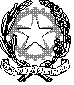 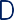 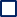 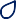 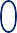 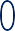 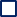 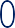 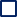 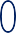 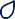 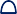 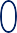 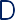 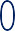 SommarioSez. 1.  OBIETTIVI DI PROCESSOCongruenza tra obiettivi di processo e priorità strategiche espresse nel Rapporto di Autovalutazione (RAV)Scala di rilevanza degli obiettivi di processoRisultati attesi, indicatori di monitoraggio del processo e modalità di misurazione dei risultatiSez, 2. AZIONI PREVISTE PER RAGGIUNGERE CIASCUN OBIETTIVO DI  PROCESSOEffetti positivi e negativi nel medio e nellungo termine delle azioniRiferimento delle azioni alla Legge 107/2015 e alle Avanguardie educativeSez. 3. PIANIFICAZIONE DELLE AZIONI PREVISTE PER CIASCUN OBIETTIVO DI PROCESSO   INDIVIDUATOImpegno di risorse umane, strumentali e finanziarieTempi di attuazione delle attivitàProgrammazione del monitoraggio periodico dello stato di avanzamento del raggiungimento dell’obiettivo di processoSez. 4.  VALUTAZIONE, CONDIVISIONE E DIFFUSIONE DEI RISULTATI DEL PIANO DI  MIGLIORAMENTOValutazione dei risultati raggiunti sulla base degli indicatori relativi ai traguardi del RAVProcessi di condivisione del piano all’interno della scuolaModalità di diffusione dei risultati del PdM sia all’interno che all’esterno dell’organizzazione scolasticaComponenti e modalità di lavoro del Nucleo di AutovalutazioneSezione 1 – Obiettivi di processoTabella 1 – Congruenza tra obiettivi di processo e priorità strategiche del RAV Priorità del RAV:Riduzione delle ripetenze nelle classi I della SS di I grado e degli ammessi alle classi successivecon sufficienze assegnate dal CdC.Riduzione della varianza tra le classiMonitoraggio degli esiti sul lungo periodoTabella 2 – Scala di rilevanza degli obiettivi di processoTabella 3 – Risultati attesi, indicatori di monitoraggio del processo e modalità di misurazione dei risultatiSEZIONE 2 – Azioni previste per raggiungere ciascun obiettivo di processoOb. N.            : Tabella 4 – Valutazione degli effetti positivi e negativi delle azioniTabella 5 – Caratteri innovativiOb. N.    : Tabella 4 – Valutazione degli effetti positivi e negativi delle azioniTabella 5 – Caratteri innovativiOb. n.      :	Tabella 4 – Effetti positivi e negativi delle azioniTabella 5 – Caratteri innovativiOb. n.      : Tabella 4 – Valutazione degli effetti positivi e negativi delle azioniTabella 5 – Caratteri innovativiOb n.     : Tabella 4 – Valutazione degli effetti positivi e negativi delle azioniTabella 5 – Caratteri innovativiSEZIONE 3 - PIANIFICAZIONE DELLE AZIONI DI CIASCUN                        OBIETTIVO INDIVIDUATOAREA DI PROCESSO:OBIETTIVO DI PROCESSO N.    :Titolo: TABELLA 6 – Impegno risorse umane interne alla scuolaTABELLA 7 – Impegno finanziario per figure professionali esterne alla scuola e/o beni e serviziTABELLA 8 – Tempistica delle attivitàTABELLA 9 – Monitoraggio delle azioniLegenda:Rosso = azione non svolta secondo quanto pianificato/non in linea con gli obiettivi previsti; Giallo = azione in corso/ in linea con gli obiettivi previsti, ma ancora non avviata o non conclusa; Verde = azione attuata/conclusa come da obiettivi previsti.AREA DI PROCESSO:OBIETTIVO DI PROCESSO N. :TABELLA 6 – Impegno risorse umane interne alla scuolaTABELLA 7 – Impegno finanziario per figure professionali esterne alla scuola e/o beni e serviziTABELLA 8 – Tempistica delle attivitàTABELLA 9 – Monitoraggio delle azioni1 Legenda:Rosso = azione non svolta secondo quanto pianificato/non in linea con gli obiettivi previsti; Giallo = azione in corso/ in linea con gli obiettivi previsti, ma ancora non avviata o non conclusa; Verde = azione attuata/conclusa come da obiettivi previsti.Sezione 4 – Valutazione, condivisione e diffusione dei risultati del piano di miglioramentoTabella 10 – Valutazione in itinere dei traguardi legati agli esitiPriorità 1Priorità 2Priorità 3Tabella 11 – Condivisione interna dell’andamento del Piano di MiglioramentoTabella 12 e 13 – Le azioni di diffusione dei risultati interne ed esterne alla scuolaTabella 14  – Composizione del Nucleo di valutazione e caratteristiche del percorso svoltoNote:Area di processoObiettivi di processoE’ connesso alle priorità…E’ connesso alle priorità…E’ connesso alle priorità…Area di processoObiettivi di processo123Curricolo, progettazione e valutazioneCurricolo, progettazione e valutazioneAmbiente di apprendimentoInclusione e differenziazioneContinuità e orientamentoOrientamento strategico e organizzazione della scuolaOrientamento strategico e organizzazione della scuolaSviluppo e valorizzazione delle risorse umaneIntegrazione con il territorio e rapporti con le famiglieObiettivo di processoFattibilità (da 1 a 5)Impatto (da 1 a 5)Prodotto: valore che identifica la rilevanza dell’intervento12345Obiettivo di processo in via di attuazioneRisultati attesiIndicatori di monitoraggioModalità di rilevazione12345Azione previstaEffetti positivi all’interno della scuola a medio termineEffetti negativi all’interno della scuola a medio termineEffetti positivi all’interno della scuola a lungo termineEffetti negativi all’interno della scuola a lungo termineCaratteri innovativi dell’obiettivoConnessione con il quadro di riferimento della Legge 107/2015 e delle Avanguardie innovativeAzione previstaEffetti positivi all’interno della scuola a medio termineEffetti negativi all’interno della scuola a medio termineEffetti positivi all’interno della scuola a lungo termineEffetti negativi all’interno della scuola a lungo termineCaratteri innovativi dell’obiettivoConnessione con il quadro di riferimento della Legge 107/2015 e delle Avanguardie innovativeAzione previstaEffetti positivi all’interno della scuola a medio termineEffetti negativi all’interno della scuola a medio termineEffetti positivi all’interno della scuola a lungo termineEffetti negativi all’interno della scuola a lungo termineCaratteri innovativi dell’obiettivoConnessione con il quadro di riferimento della Legge 107/2015 e delle Avanguardie innovativeAzione previstaEffetti positivi all’interno della scuola a medio termineEffetti negativi all’interno della scuola a medio termineEffetti positivi all’interno della scuola a lungo termineEffetti negativi all’interno della scuola a lungo termineCaratteri innovativi dell’obiettivoConnessione con il quadro di riferimento della Legge 107/2015 e delle Avanguardie innovativeAzione previstaEffetti positivi all’interno della scuola a medio termineEffetti negativi all’interno della scuola a medio termineEffetti positivi all’interno della scuola a lungo termineEffetti negativi all’interno della scuola a lungo termineCaratteri innovativi dell’obiettivoConnessione con il quadro di riferimento della Legge 107/2015 e delle Avanguardie innovativeFigure professionaliTipologia attivitàOre aggiuntive presunteCosto previstoFonte finanziariaImpegni finanziari per tipologia di spesaImpegno presuntoFonte finanziariaFormatoriConsulentiAttrezzatureServiziAltroAttivitàPianificazione delle attività a.s. Pianificazione delle attività a.s. Pianificazione delle attività a.s. Pianificazione delle attività a.s. Pianificazione delle attività a.s. Pianificazione delle attività a.s. Pianificazione delle attività a.s. Pianificazione delle attività a.s. Pianificazione delle attività a.s. Pianificazione delle attività a.s. AttivitàSETTOTT. NOV. DIC GENN FEBB MAR APR MAG GIU Data di rilevazioneIndicatori di monitoraggio di processoStrumenti di misurazioneCriticità rilevateProgressi rilevatiModifiche / necessità di aggiustamentiFigure professionaliTipologia attivitàOre aggiuntive presunteCosto previstoFonte finanziariaImpegni finanziari per tipologia di spesaImpegno presuntoFonte finanziariaFormatoriConsulentiAttrezzatureServiziAltroAttivitàPianificazione delle attività a.s.Pianificazione delle attività a.s.Pianificazione delle attività a.s.Pianificazione delle attività a.s.Pianificazione delle attività a.s.Pianificazione delle attività a.s.Pianificazione delle attività a.s.Pianificazione delle attività a.s.Pianificazione delle attività a.s.Pianificazione delle attività a.s.AttivitàSETT OTT NOV DIC GEN FEB MAR APR MAG GIU Data di rilevazioneIndicatori di monitoraggio di processoStrumenti di misurazioneCriticità rilevateProgressi rilevatiModifiche / necessità di aggiustamentiTraguardo dalla sezione 5 del RAVData di rilevazioneIndicatori sceltiRisultati attesiRisultati riscontratiDifferenzaConsiderazioni critiche e proposte di integrazione e/o modificaTraguardo dalla sezione 5 del RAVData di rilevazioneIndicatori sceltiRisultati attesiRisultati riscontratiDifferenzaConsiderazioni critiche e proposte di integrazione e/o modificaTraguardo dalla sezione 5 del RAVData di rilevazioneIndicatori sceltiRisultati attesiRisultati riscontratiDifferenzaConsiderazioni critiche e proposte di integrazione e/o modificaStrategie di condivisione del PdM all’interno della ScuolaStrategie di condivisione del PdM all’interno della ScuolaStrategie di condivisione del PdM all’interno della ScuolaStrategie di condivisione del PdM all’interno della ScuolaMomenti di condivisione internaPersone coinvolteStrumentiConsiderazioni nate dalla condivisioneStrategie di diffusione dei risultati del PdM all’interno della scuolaStrategie di diffusione dei risultati del PdM all’interno della scuolaStrategie di diffusione dei risultati del PdM all’interno della scuolaMetodi/strumentiDestinatariTempiAzioni  di diffusione dei risultati del PdM all’esternoAzioni  di diffusione dei risultati del PdM all’esternoAzioni  di diffusione dei risultati del PdM all’esternoMetodi/strumentiDestinatari delle azioniTempiNOMERUOLO